„Skruzdėliukų“ grupės STEAM veikla„Skruzdėliukų" grupėje yra toks stebuklingas šviesos stalas, ant kurio vaikai atlieka daug įvairių veiklų: piešia, stato, rikiuoja, rūšiuoja, skaičiuoja....Mokytoja Kristina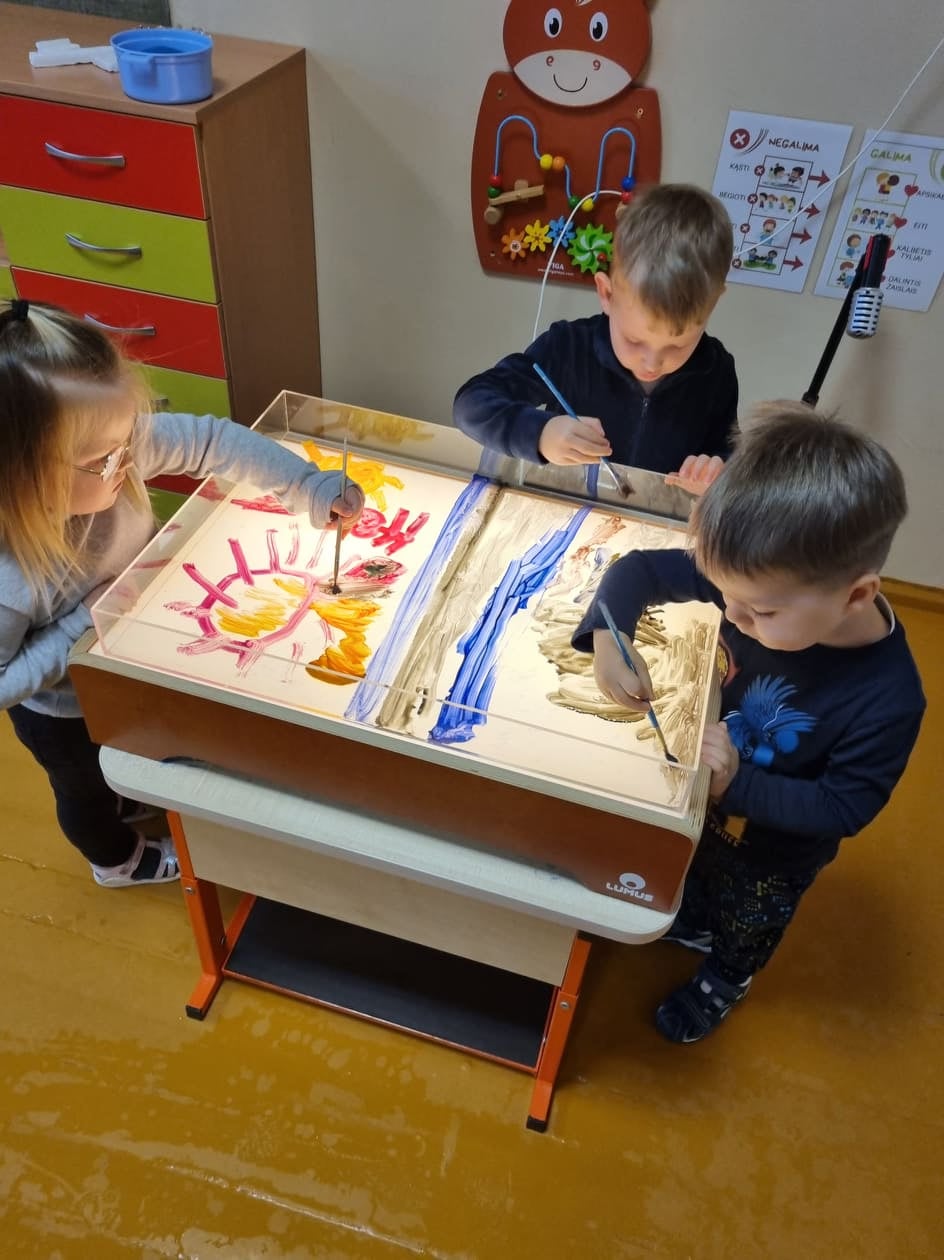 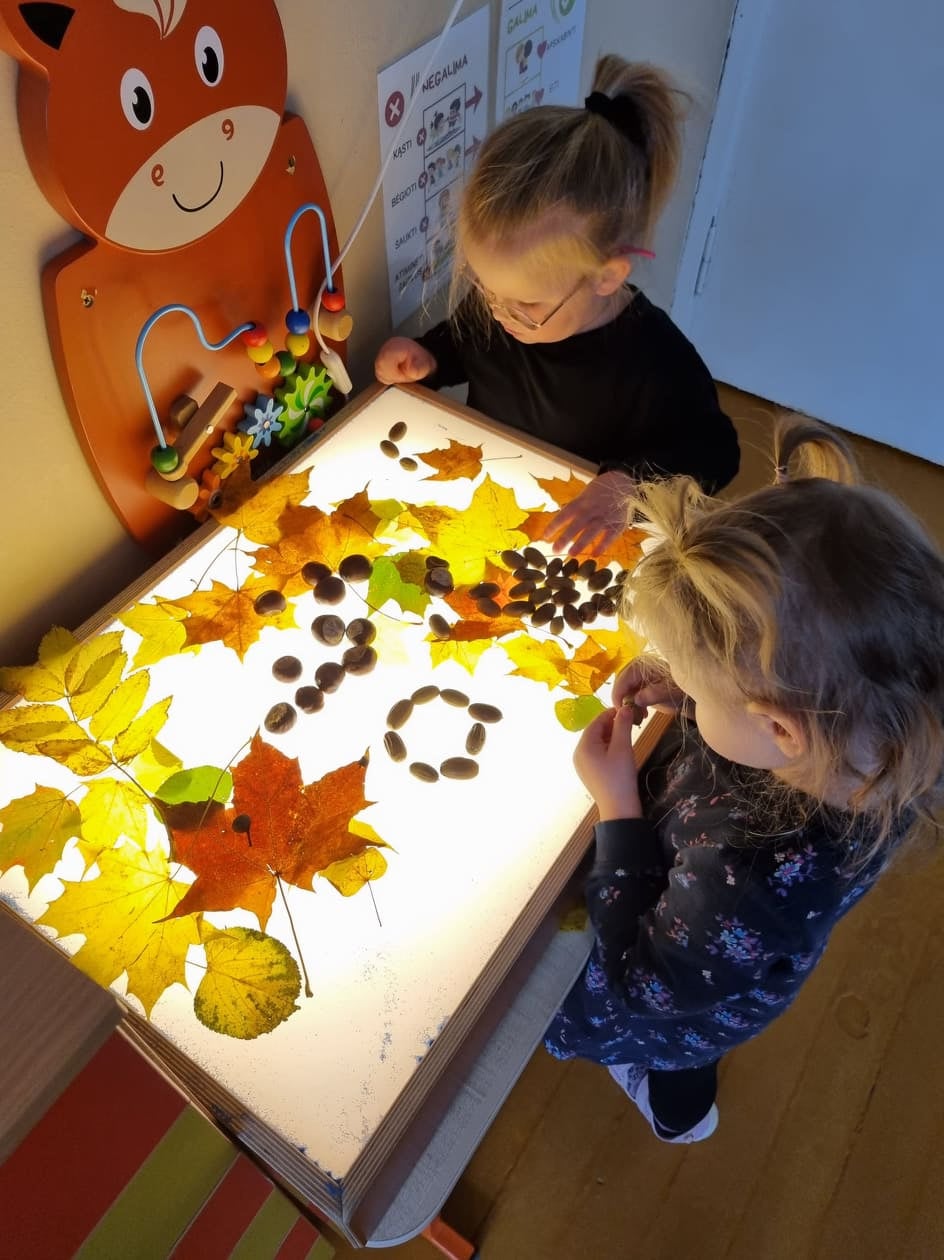 